แบบฟอร์มการรายงานผลการนำการประเมินจริยธรรมไปใช้ในกระบวนการบริหารทรัพยากรบุคคลวัตถุประสงค์ 	แบบรายงานการประเมินจริยธรรมมีวัตถุประสงค์เพื่อให้หน่วยงานของรัฐรายงานการนำผลการ ประเมินจริยธรรมไปใช้ในกระบวนการบริหารทรัพยากรบุคคลในกระบวนการใดกระบวนการหนึ่งภายใน ปีงบประมาณ พ.ศ. 2566 อาทิ การตรวจสอบภูมิหลัง/ความประพฤติและพฤติกรรมทางจริยธรรม การประเมิน สมรรถนะ หรือ การปฏิบัติราชการ หรือการแต่งตั้ง โอน ย้าย เลื่อนตำแหน่ง หรือการพัฒนา หรือการสอบ วัดความเข้าใจเกี่ยวกับมาตรฐานทางจริยธรรม ประมวลจริยธรรม เป็นต้น ชื่อหน่วยงาน/ส่วนราชการ  	เทศบาลตำบลตำบลดอกไม้ ปีงบประมาณ 		พ.ศ. 2566 วัน/เดือน/ปี ที่รายงาน 	31 มีนาคม 2566 ประมวลจริยธรรมที่หน่วยงานใช้ดำเนินการภายในหน่วยงาน 	ชื่อประมวลจริยธรรม 	1.ประมวลจริยธรรมของผู้บริหาร ประจำปีงบประมาณ พ.ศ.2566	2.ประมวลจริยธรรมของสมาชิกสภาท้องถิ่น ประจำปีงบประมาณ พ.ศ.2566	3.ประมวลจริยธรรมของข้าราชการ ประจำปีงบประมาณ พ.ศ.2566	URL ที่เผยแพร่ 	www.dokmai.go.th	***ระบุประมวลจริยธรรมที่หน่วยงานใช้ดำเนินการภายในหน่วยงาน พร้อม URL ที่เผยแพร่ ข้อกําหนดจริยธรรมที่หน่วยงานใช้ดําเนินการภายในหน่วยงาน (ถ้ามี) ชื่อข้อกําหนดจริยธรรม                                                                                           (๑) การยึดมั่นในระบอบประชาธิปไตยอันมีพระมหากษัตริย์ทรงเป็นประมุข			(๒) การยึดมั่นในคุณธรรมและจริยธรรม			(๓) การมีจิตสำนึกที่ดี  ซื่อสัตย์  และรับผิดชอบ			(๔) การยึดถือประโยชน์ของประเทศชาติเหนือกว่าประโยชน์ส่วนตน  และไม่มี       ผลประโยชน์ทับซ้อน(๕) การยืนหยัดทำในสิ่งที่ถูกต้อง เป็นธรรม  และถูกกฎหมาย(๖) การให้บริการแก่ประชาชนด้วยความรวดเร็ว มีอัธยาศัย และไม่เลือกปฏิบัติ(๗) การให้ข้อมูลข่าวสารแก่ประชาชนอย่างครบถ้วน ถูกต้อง และไม่บิดเบือน      ข้อเท็จจริง(๘) การมุ่งผลสัมฤทธิ์ของงาน รักษามาตรฐาน มีคุณภาพ โปร่งใส และ         ตรวจสอบได้ (๙) การยึดมั่นในหลักจรรยาวิชาชีพขององค์กร           (๑๐) การสร้างจิตสำนึกให้ประชาชนในท้องถิ่นประพฤติตนเป็นพลเมืองที่ดี          ร่วมกันพัฒนาชุมชนให้น่าอยู่คู่คุณธรรมชื่อการดําเนินการหรือกิจกรรมการประเมินพฤติกรรมทางจริยธรรมที่นําไปใช้ในการบริหารทรัพยากรบุคคลการประเมินสมรรถนะ การประเมินผลการปฏิบัติราชการรอบ 6 เดือน ประจำปีงบประมาณ 2566	1. ขั้นตอนการบริหารทรัพยากรบุคคลที่ได้นำผลการประเมินพฤติกรรมไปใช้ประกอบการ ดำเนินงาน 		1.1 ก่อนเริ่มรอบกการประเมินหรือในช่วงเริ่มรอบการประเมินให้เทศบาลประกาศ หลักเกณฑ์และวิธีการประเมินผลการปฏิบัติงานให้ข้าราชการในสังกัดทราบโดยทั่วกัน 		1.2 ในแต่ละรอบการประเมินให้ผู้มีอำนาจหน้าที่ประเมินและผู้รับการประเมินกำหนด ข้อตกลงร่วมกันเกี่ยวกับการมอบหมายงานและการประเมินผลการปฏิบัติงานกำหนดตัวชี้วัด หรือหลักฐาน บ่งชี้ความสำเร็จของงานอย่างเป็นรูปธรรมและเหมาะสมกับลักษณะงาน 		1.3 ในแต่ละรอบการประเมินให้ผู้มีอำนาจหน้าที่ประเมินผลการปฏิบัติงานของผู้รับการ ประเมินตามหลักเกณฑ์และวิธีการที่ได้ประกาศไว้ และตามข้อตกลงที่ได้ทำไว้กับผู้รับการประเมิน 		1.4 ในระหว่างรอบการประเมินให้ผู้มีอำนาจหน้าที่ประเมิน ให้คำปรึกษาแนะนำผู้รับการ ประเมินเพื่อการปรับปรุง แก้ไข พัฒนาเพื่อนำไปสู่ผลสัมฤทธิ์ของงาน และพฤตกรรมหรือสมรรถนะในการ ปฏิบัติราชการ และเมื่อสิ้นรอบการประเมินผู้ประเมินดังกล่าวกับผู้รับการประเมินควรร่วมกันทำการวิเคราะห์ ผลสำเร็จของงาน และพฤติกรรมหรือสมรรถนะในการปฏิบัติงาน เพื่อหาความจำเป็นในการพัฒนาเป็น รายบุคคลด้วย 		1.5 ในการประเมินผลการปฏิบัติงานในแต่ละครั้ง ให้ผู้มีอำนาจหน้าที่ประเมินแจ้งผลการ ประเมินให้ผู้รับการประเมินทราบเป็นรายบุคคล โดยให้ผู้รับการประเมินลงลายมือชื่อรับทราบผลการประเมิน - 2 - กรณีที่ผู้รับการประเมินไม่ยินยอมลงลายมือชื่อรับทราบผลการประเมิน ให้พนักงานเทศบาลอย่างน้อยหนึ่งคน ลงลายมือชื่อเป็นพยานว่าได้มีการแจ้งผลการประเมินดังกล่าวแล้วด้วย 		1.6 ให้ผู้มีอำนาจหน้าที่ประเมิน โดยความเห็นชอบของผู้บังคับเหนือขึ้นไปอีกชั้นหนึ่ง (ถ้ามี) จัดส่งผลการประเมินการปฏิบัติงานของข้าราชการในหน่วยงานของตนเสนอต่อคณะกรรมการกลั่นกรองการ ประเมินผลการปฏิบัติงานของพนักงานเทศบาลก่อนนำเสนอต่อนายกเทศมนตรี 		1.7 ให้นายกเทศมนตรี หรือผู้บังคับบัญชาที่ได้รับมอบหมายประกาศรายชื่อพนักงาน เทศบาลผู้มีผลการปฏิบัติงานอยู่ในระดับดีเด่นในที่เปิดเผยให้ทราบโดยทั่วกัน เพื่อเป็นการยกย่องชมเชยและ สร้างแรงจูงใจให้พัฒนาผลการปฏิบัติงานในรอบการประเมินต่อไปให้ดียิ่งขึ้น 	2. รายละเอียดการประเมินพฤติกรรมทางจริยธรรมที่สอดคล้องกับมาตรฐานทางจริยธรรม หรือ ประมวลจริยธรรม หรือข้อกำหนดจริยธรรม หรือพฤติกรรมที่ควรกระทำและไม่ควรกระทำ (Dos & Don’ts) 		2.1 การประเมินสมรรถนะ ของบุคลากรเทศบาล ประกอบด้วย การประเมินผลสัมฤทธิ์ของ งาน และการประเมินสมรรถนะประจำสายงาน 		2.2 การประเมินผลการปฏิบัติงานของเทศบาลประจำปี ปีละ 2 รอบ คือ รอบที่ 1 ระหว่าง วันที่ 1 ตุลาคม ถึง 31 มีนาคม ของปีถัดไป และ รอบที่ 2 วันที่ 1 เมษายน ถึง 30 กันยายน 	3. สรุปผลการดำเนินการประเมินพฤติกรรมทางจริยธรรม บุคลากรในหน่วยงานของเทศบาลตำบลแม่อาย ที่ประเมินผลการปฏิบัติงานมีพฤติกรรมใน การทำงานที่ดี ยึดมั่นในความจริง ความถูกต้อง ส่งเสริมความดีงาม ความเป็นเหตุเป็นผล โดยเฉพาะความ สุจริต การปฏิบัติหน้าที่อย่างตรงไปตรงมา การไม่ใช้ตำแหน่งหน้าที่หาผลประโยชน์ให้กับตนเองและพวกพ้อง ซึ่งคุณธรรมข้อหนึ่งที่สำคัญ คือ ความซื่อสัตย์สุจริต รับผิดชอบต่อหน้าที่ 	4. รายละเอียดการนำผลการประเมินพฤติกรรมทางจริยธรรมไปใช้ในการบริหารทรัพยากรบุคคล บุคลากรในหน่วยงานเทศบาลตำบลแม่อายที่ได้รับการประเมินพฤติกรรมทางจริยธรรม จะมี บุคลิกลักษณะที่สะท้อนให้เห็นถึงความรู้ทักษะ ทัศนคติที่ดี ประพฤติ ปฏิบัติตนตามจรรยาบรรณวิชาชีพ การ ปฏิบัติหน้าที่ โดยมุ่งผลสัมฤทธิ์ในการปฏิบัติงาน อย่างตั้งใจและเต็มใจในการให้บริการ การอุทิศตนเพื่อพัฒนา องค์กร ด้านคุณลักษณะ ด้านคุณธรรม จริยธรรม ความเป็นประชาธิปไตย และการพัฒนาองค์กรให้ก้าวหน้า อย่างเต็มที่ ดังนั้น การบริหารผลงาน โดยเฉพาะในขั้นตอนการประเมินผลการปฏิบัติงานนั้น กล่าวคือ การประเมินตามข้อตกลงกันไว้หรือผลสัมฤทธิ์ของโครงการ/งาน/กิจกรรมซึ่งกำหนด โดยค่าเป้าหมาย รวมถึง พฤติกรรมซึ่งแสดงออกในการปฏิบัติงาน ซึ่งกำหนดโดยสมรรถนะ (Competency) และการประเมินจะนำ คะแนนการประเมินผลสมฤทธิ์ส่วนหนึ่ง กับคะแนนการประเมินพฤติกรรมการทำงานอีกส่วนหนึ่ง นำมาคิด คำนวณรวมกันจะได้คะแนนผลการปฏิบัติงาน ซึ่งจะนำไปใช้ในการพิจารณาความดีความชอบ ตลอดจนใช้เป็น ข้อมูลในการปรึกษาหารือระหว่างผู้ปฏิบัติกับผู้บังคับบัญชา เพื่อนำไปสู่การพัฒนาปรับปรุงประสิทธิผลในการ ปฏิบัติงานตลอดจนการพัฒนาบุคลากรต่อไป	5. ปัญหา/อุปสรรค และข้อเสนอแนะ 		5.1 ปัญหาด้านหลักเกณฑ์และวิธีการประเมินผลการปฏิบัติงาน มีการกำหนดหลักเกณฑ์การ ประเมินผลการปฏิบัติงานยังไม่ชัดเจน ในด้านของการกำหนดดัชนีชี้วัดให้มีความเป็นธรรม อาจเป็นเพราะ ความแตกต่างหลากหลายทางด้านประเภท หรือระดับตำแหน่ง การกำหนดวิธีการและขั้นตอนในการประเมิน และการวัดผลที่มีความโปร่งใส เป็นธรรม อาจมีความยุ่งยากซับซ้อน ทั้งนี้การกำหนดวัตถุประสงค์ในการ ประเมินอาจไม่ชัดเจนเพียงพอ อาจเกิดความไม่เป็นธรรมต่อผู้รับการประเมิน 		5.2 ปัญหาด้านผู้ประเมิน ผู้บังคับบัญชาผู้ประเมินมีการใช้ดุลพินิจในการประเมินผลการ ปฏิบัติงาน โดยไม่นำผลประเมินจากการทำงานจริงมาพิจารณา แต่ใช้ความชอบส่วนตัวในการประเมิน 		5.3 ปัญหาด้านผู้รับการประเมิน ขาดความรู้ความเข้าใจที่ถูกต้องเกี่ยวกับหลักเกณฑ์และ วิธีการผลการปฏิบัติงาน มีทัศนคติไม่ไม่ยอมรับต่อระบบการประเมินผล ขาดศรัทธาและความเชื่อมั่นในระบบ การประเมิน 		5.4 ปัญหาด้านเครื่องมือการประเมินคุณธรรมจริยธรรมต่อการปฏิบัติงาน มีการกำหนด แบบฟอร์มในการประเมินมีขั้นตอนที่ยุ่งยาก ซับซ้อน โดยแบบประเมินผลฯ ไม่สามารถที่จะวัดผลการประเมิน ได้อย่างแท้จร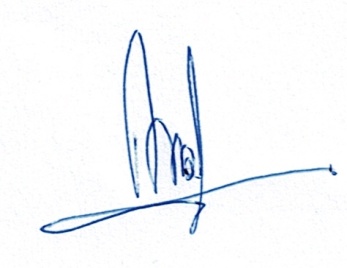 				  ผู้รายงาน...........................................					(นายณัฐเศรษฐ์  มาศจันทร์)					  หัวหน้าฝ่ายอำนวยการ